Инструкция по импорту результатов обучения студентов из ИС СЕССИЯ в подготавливаемый документ об окончании вуза в ИС СОД   В ИС СОД  реализована возможность импортирования  результатов обучения студента в вузе из ИС СЕССИЯ. Важным условием успешного выполнения импорта оценок является:в ИС СОД, в свойствах учебной группы студента обязательна привязка к профилю обучения и наличие учебного плана в профиле обучения 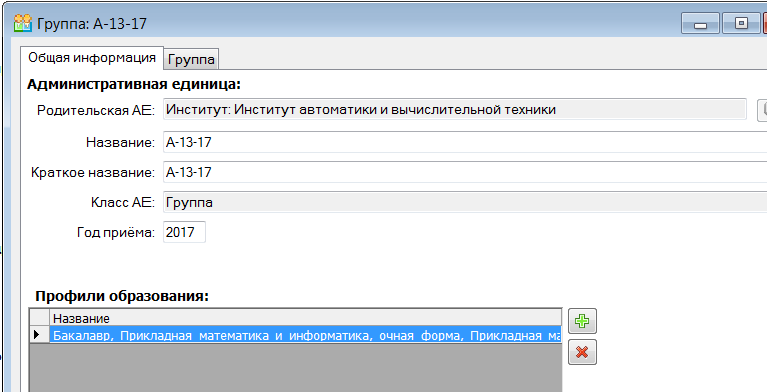 Таким образом,  в подготавливаемом документе будет обеспечен перечень дисциплин, практик и т.д. Полное соответствие названий дисциплин / практики / курсовой работы в учебных планах  ИС СЕССИЯ и в ИС СОД. Импорт присваивает результирующую оценку дисциплине только в случае полного соответствия названия  дисциплины в учебном плане СОД и названия дисциплины в семестровом плане ИС СЕССЕИЯ.При создании документа студента в ИС СОД на закладке  «Успеваемость» находится кнопка «Импорт оценок из ИС СЕССИЯ»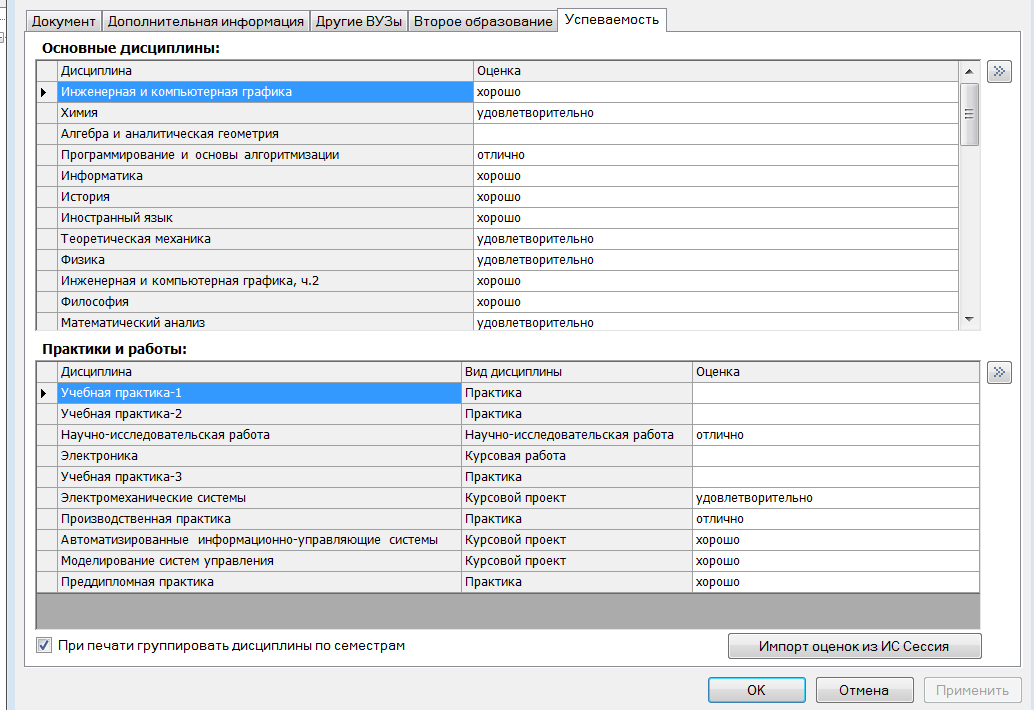 При нажатии на указанную кнопку осуществляется импорт оценок в документ студента.Следует обратить внимание и проверить продолжительность  практики, которая оценивается в неделяхСледует проверить результирующую оценку дисциплин, которые изучались студентом в нескольких семестрах 